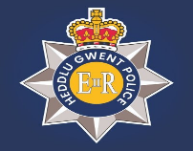 Rwy’n rhoi fy nghaniatâd i Heddlu Gwent gadw fy ngwybodaeth ym Mhrotocol y Drindod ar ffeil ac yn cytuno y gellir ei rhannu â gwasanaethau brys eraillLlofnod ________________________Dyddiad _______________________Diolch am gydweithredu a helpu i gadw’r dinasyddion yn ddiogel yn Ardal Heddlu Gwent.Beth yw Protocol y Drindod?Yn rhan o genhadaeth amddiffyn a thawelu meddwl Heddlu Gwent, hoffem gyflwyno menter arloesol –Protocol y Drindod – sy’n ddull ychwanegol a ddefnyddir gan yr heddlu i’w cynorthwyo i ddod o hyd i bobl sydd ar goll ag anghenion ychwanegol neu ymdrin ag argyfyngau yn ymwneud â phobl ag anghenion ychwanegol.Os bydd unigolyn ag anghenion ychwanegol angen yr heddlu mewn argyfwng ac yn deialu 999, gallwn gael gafael ar wybodaeth amdano a allai ein cynorthwyo i gyfathrebu ag ef ac felly bod yn fwy effeithlon wrth ymdrin â’r argyfwng.  Os bydd unigolyn ag anghenion arbennig ar goll ac wedi cwblhau Protocol y Drindod, gallwn ddefnyddio’r wybodaeth i ddod o hyd iddo a mynd ag ef i fan diogel. Fel arall, os yw’r unigolyn yn gysylltiedig â throsedd neu wedi dioddef trosedd, gallwn ddefnyddio ei wybodaeth i sicrhau ein bod yn gwybod cymaint â phosibl amdano ac addasu ein cyfathrebu a’n hagwedd yn briodol.Bydd yr holl wybodaeth yr ydych yn ei darparu yn cael ei chadw yn gyfrinachol ac yn cael ei defnyddio er budd y sawl y mae’r proffil yn perthyn iddo yn unig.Os yw’n bosibl, ceisiwch ddarparu llun agos diweddar o’r sawl y mae’r proffil hwn yn perthyn iddo. Efallai yr hoffech wneud copïau i chi eich hun, ysgol/coleg eich plentyn, teulu/perthnasau neu ddarpariaethau seibiant hyd yn oed. Os yw’r unigolyn ar goll, yna mae’n RHAID i chi ffonio 999 a sicrhau eich bod yn cadarnhau eich bod wedi cwblhau Protocol y Drindod, fel bod y teleffonydd yn ymwybodol bod gennym ragor o wybodaeth am yr unigolyn.  Ar ôl ei chwblhau, dychwelwch y ffurflen hon mewn e-bost:   neurodiversity@gwent.pnn.police.uk  Os byddwch angen unrhyw gymorth gyda’r ffurflen hon, cysylltwch â: thomas.bingham-vick@gwent.pnn.police.ukRhan 1 (Gwybodaeth bersonol yr unigolyn dan sylw)Rhan 1 (Gwybodaeth bersonol yr unigolyn dan sylw)Rhan 1 (Gwybodaeth bersonol yr unigolyn dan sylw)Fy enw llawn:Rhowch lun yma(gofalwch fod y llun hwn mor ddiweddar â phosibl, i ddangos tebygrwydd gwirioneddol o’r unigolyn)Yr enw a’r ffugenw(au) rwy’n eu ffafrio: Rhowch lun yma(gofalwch fod y llun hwn mor ddiweddar â phosibl, i ddangos tebygrwydd gwirioneddol o’r unigolyn)Dyddiad geni: Rhowch lun yma(gofalwch fod y llun hwn mor ddiweddar â phosibl, i ddangos tebygrwydd gwirioneddol o’r unigolyn)Ethnigrwydd: Rhowch lun yma(gofalwch fod y llun hwn mor ddiweddar â phosibl, i ddangos tebygrwydd gwirioneddol o’r unigolyn)Crefydd: Rhowch lun yma(gofalwch fod y llun hwn mor ddiweddar â phosibl, i ddangos tebygrwydd gwirioneddol o’r unigolyn)Fy nghyfeiriad presennol gan gynnwys cod post: Fy nghyfeiriad presennol gan gynnwys cod post: Fy rhif ffôn cartref:Fy rhif ffôn symudol:Cyfeiriadau blaenorol a’r dyddiadau yr oeddwn yn byw yn y cyfeiriadau hyn: Cyfeiriadau blaenorol a’r dyddiadau yr oeddwn yn byw yn y cyfeiriadau hyn: 1.2.Nodweddion arbennig (e.e. creithiau amlwg, sbectol, mewnblaniad yn y cochlea, cymhorthion cerdded, ac ati): A yw’n gwisgo yr un dillad cyffredinol yn aml (e.e. yr un gwneuthurwr, yr un gôt, ac ati)? 
Os ydy, Beth? Mannau o ddiddordeb neu arwyddocâd (ysgol, hoff leoedd, parciau lleol, canolfannau hamdden, canolfannau ieuenctid, canolfannau adnoddau dysgu, hoff siopau). 1.  Cyflyrau meddygol a meddyginiaethau y mae eu hangen: Anghenion ychwanegol (dieiriau, anghenion synhwyraidd, anghenion ymddygiadol, problemau symud, ac ati): Y ffordd orau o gyfathrebu â mi? Sut y gallai fy ymddygiad ymddangos o dan straen?  Beth yw fy niddordebau:Pa dasgau annibynnol y gallaf eu cyflawni (e.e. dal bws, talu am nwyddau mewn siop, cerdded milltir, ac ati)? Lleoedd y daethpwyd o hyd i mi yn y gorffennol – os bydd yn mynd ar goll (gan gynnwys pellter o’i gartref, llwybrau teithio a rhesymau am geisio cyrraedd y lle hwn): Rhan 2: Gwybodaeth am fy rhiant/gofalwrEnw rhiant/gofalwr (enw cyntaf a chyfenw): Perthynas â’r unigolyn yn y proffil: Rhif ffôn cyswllt: Cyfeiriad cartref os yw’n wahanol i’r uchod: 